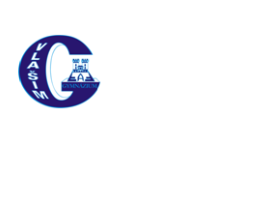 Pracovní list – Fyzikální měření 2.   1/2    Úkol 1 : Na obrázku je posuvné měřítko, na kterém je nastavena určitá hodnota. Určete tuto hodnotu.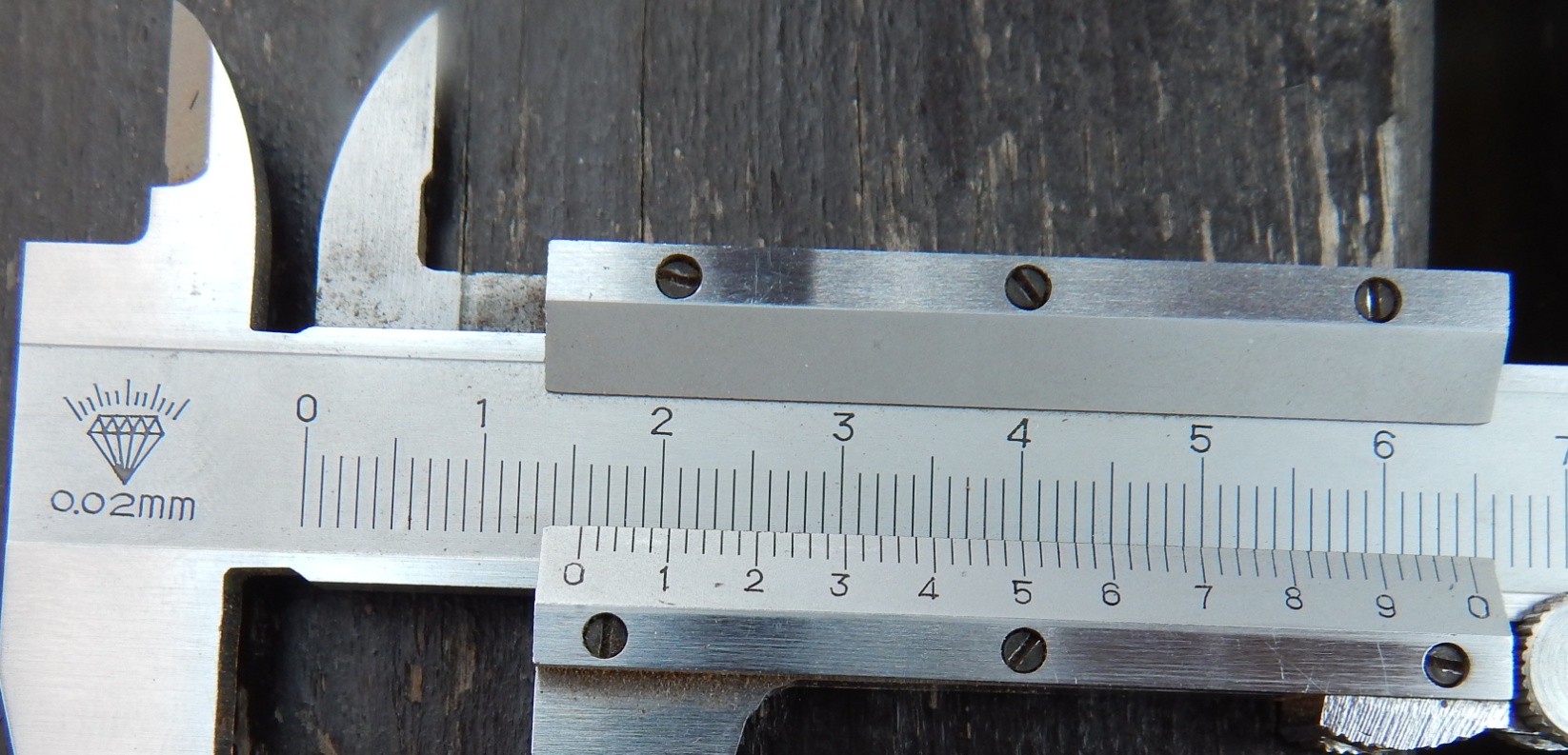 Hodnota naměřené posuvným měřítkem: ………………………………………………………………………………………………………Úkol 2 : Určete průměr tuhy do mikrotužky (do kružítka).Pomůcky : Posuvné měřítko, tuha do mikrotužky nebo do kružítka, kalkulačkaPostup : Měření provedeme na několika místech tuhy a z naměřených hodnot vypočítáme aritmetický průměr.Výsledky měření :Počet měření : ……………………		Hodnoty průměru tuhy (mm) : ...........    ……………    ……………    …………   ……………    …………..   …………..   ………….Aritmetický průměr naměřených hodnot  : …………………………………………………Odpověď : ………………………………………………………………………………………………………………………………………………………..Pracovní list – Fyzikální měření 2.   2/2    Úkol 3 : Určete objem tekutiny v odměrných válcích na obr. 1 – 4. hladiny je červeně vyznačena.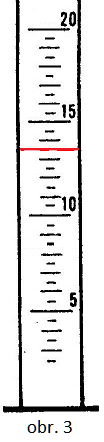 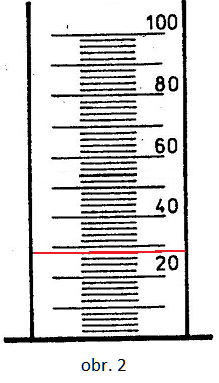 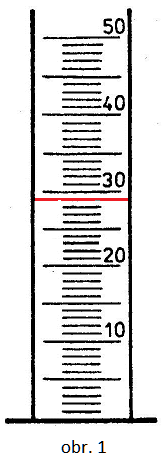 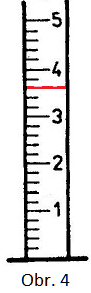 …………………………..		……………….……………..		……………..….………	………………………….		Úkol 4 : Určete objem nepravidelného tělesa (kámen) pomocí odměrného válce. Výsledek uveďte v cm3.Pomůcky : Kámen, odměrný válec, voda.Postup : Odměrný válec naplníme vhodným množstvím vody. Určíme její objem V1 a pak ponoříme kámen celýcm objeme do odměrného válce a určíme objem vody V2. Rozdíl V2 – V1 je objem kamene. Výsledky měření : Objem V1 : ………………………………………		Objem V2 : …………………………………….Rozdíl V2 – V1 : ……………………………………………….Odpověď : …………………………………………………………………………………………………………………………………………………………Pracovní list – Fyzikální měření 2.   1/2    Úkol 1 : Na obrázku je posuvné měřítko, na kterém je nastavena určitá hodnota. Určete tuto hodnotu.Hodnota naměřené posuvným měřítkem: ………………………………………………………………………………………………………Úkol 2 : Určete průměr tuhy do mikrotužky (do kružítka).Pomůcky : ………………………………………………………………………………………………………………………………………………………….Postup : ……………………………………………………………………………………………………………………………………………………………. …………………………………………………………………………………………………………………………………………………………………………………………………………………………………………………………………………………………………………………………………………………………Výsledky měření :Počet měření : ……………………		Hodnoty průměru tuhy (mm) : ...........    ……………    ……………    …………   ……………    …………..   …………..   ………….Aritmetický průměr naměřených hodnot  : …………………………………………………Odpověď : ………………………………………………………………………………………………………………………………………………………..Pracovní list – Fyzikální měření 2.   2/2    Úkol 3 : Určete objem tekutiny v odměrných válcích na obr. 1 – 4. hladiny je červeně vyznačena.…………………………..		……………….……………..		……………..….………	………………………….		Úkol 4 : Určete objem nepravidelného tělesa (kámen) pomocí odměrného válce. Výsledek uveďte v cm3.Pomůcky : ………………………………………………………………………………………………………………………………………………………..Postup : …………………………………………………………………………………………………………………………………………………………… ………………………………………………………………………………………………………………………………………………………………………………………………………………………………………………………………………………………………………………………………………………………………………………………………………………………………………………………Výsledky měření : Objem V1 : ………………………………………		Objem V2 : …………………………………….Rozdíl V2 – V1 :  ……………………………………………….Odpověď : …………………………………………………………………………………………………………………………………………………………AutorMgr. Ladislav HolejšosvkýČíslo materiálu8_1_F_17Datum vytvoření18.7.2013Druh učebního materiáluPracovní listRočník6.Anotace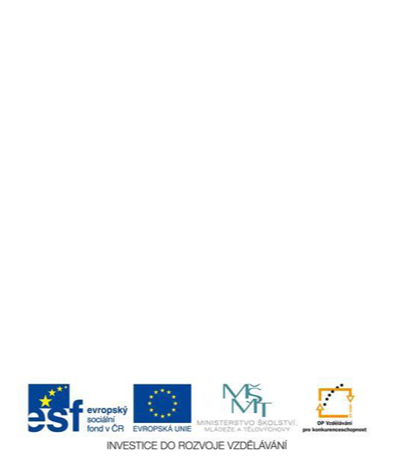 Měření posuvným měřítkem, měření objemu nepravidelných těles pomocí odměrného válceKlíčová slovaPosuvné měřítko, měření délky, měření objemu pomocí odměrného válceVzdělávací oblastČlověk a přírodaOčekávaný výstupŽák pracuje s měřícími pomůckami, zapisuje postup a výsledky měření do pracovního listuZdroje a citaceBohuněk J., Sbirka úloh pro žáky základních škol, 1.díl, Prometheus, Praha 1994